Riverside Primary SchoolInformation to Parents – Spring Term – SeedlingsOur Top Highlights from the Autumn Term:The farm to visit Father Christmas- “It’s been such a magical day.” Little Explorers - “I’ve loved coming in every week for some quality time.” Little Explorer’s Christmas Sing Along- “That was so magical.” Exploring autumnNursery rhyme week Celebrations and festivals from around the world Diary Dates:Parents Evenings 27th and 28th of February Little Explorers will continue every Wednesday 8:45 am for morning attenders and 12:15 pm for afternoon attendersWorld Book Day 7th of March Personal, Social and Emotional DevelopmentThis term will begin with the children continuing to explore their environment and developing relationships with their peers, playing alongside them with confidence and welcoming new children to our classDevelop their own opinions in regards to things they like and dislikeCan express both positive and negative emotions through actions and speech, also beginning to name and understand the reasoning behind some of these emotionsContinue to participate meaningfully in co-operative games, with an evolving sense of tolerance for turn-takingReinforce the core values of our school and begin to further understand what they meanUse of age-appropriate books to support understanding of emotionsCommunication and LanguageDaily mouth and tongue exercises to strengthen oracy abilitiesDedicated quiet area for specific group work to build upon early speech skillsDevelop all areas of the ‘communication chain receptive language factors’ as outlined in Elklan Language and Literacy Early Years Professional Development ProgrammeChildren will be able to follow simple verbal instructionsUse different types of everyday words including nouns, verbs and some adjectivesListens to and enjoys rhythmic patterns in rhymes and stories, sometimes anticipating repeated refrainsLearns new words rapidly and is able to use them in communicating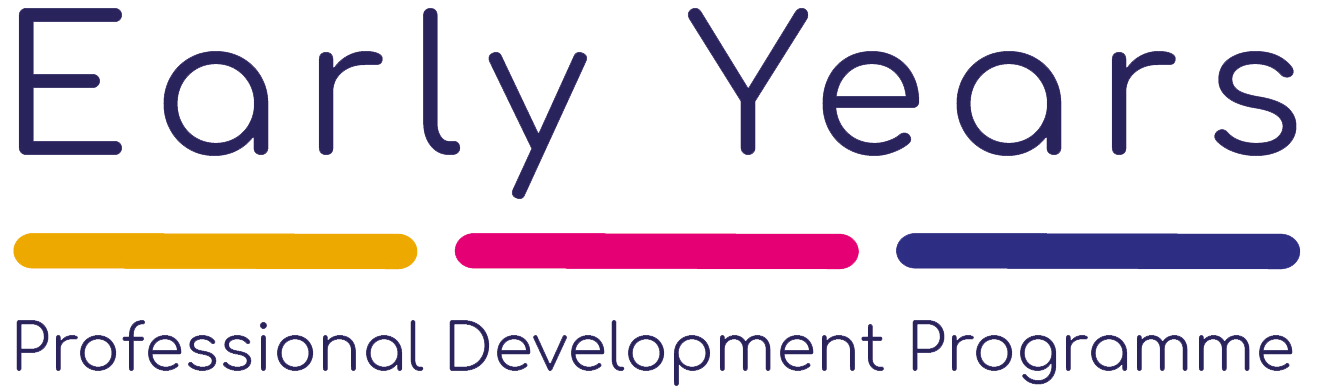 Physical DevelopmentDaily dough disco to build strength and dexterity in our small hands, especially in our fingersMalleable material area freely accessible to practice dough disco skills independentlyDaily music and movement opportunities including dancing, yoga, stretching and balletFostering an environment of independence with regards to hand hygiene, including an understanding of the importance of thisChildren to also aid dressing and undressing themselves, such as pulling zips up and down on coats and putting their own coats onDevelops increasing control over a range of objects and tools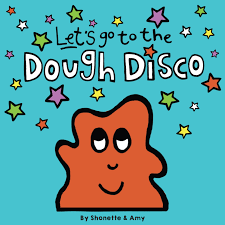 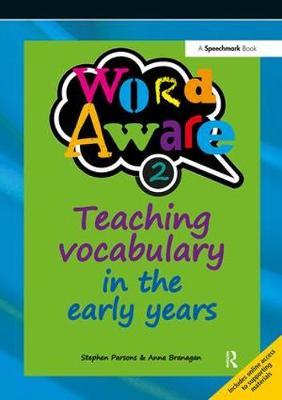 LiteracyReadingFollow the Word Aware Vocabulary scheme to introduce a new word complete with the Makaton sign each dayHave a focus book each week that we read daily, to ensure understanding of the context and vocabularySome of the books we will be using this term are: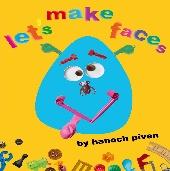 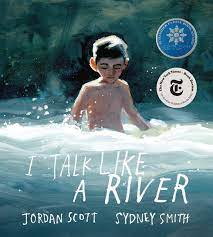 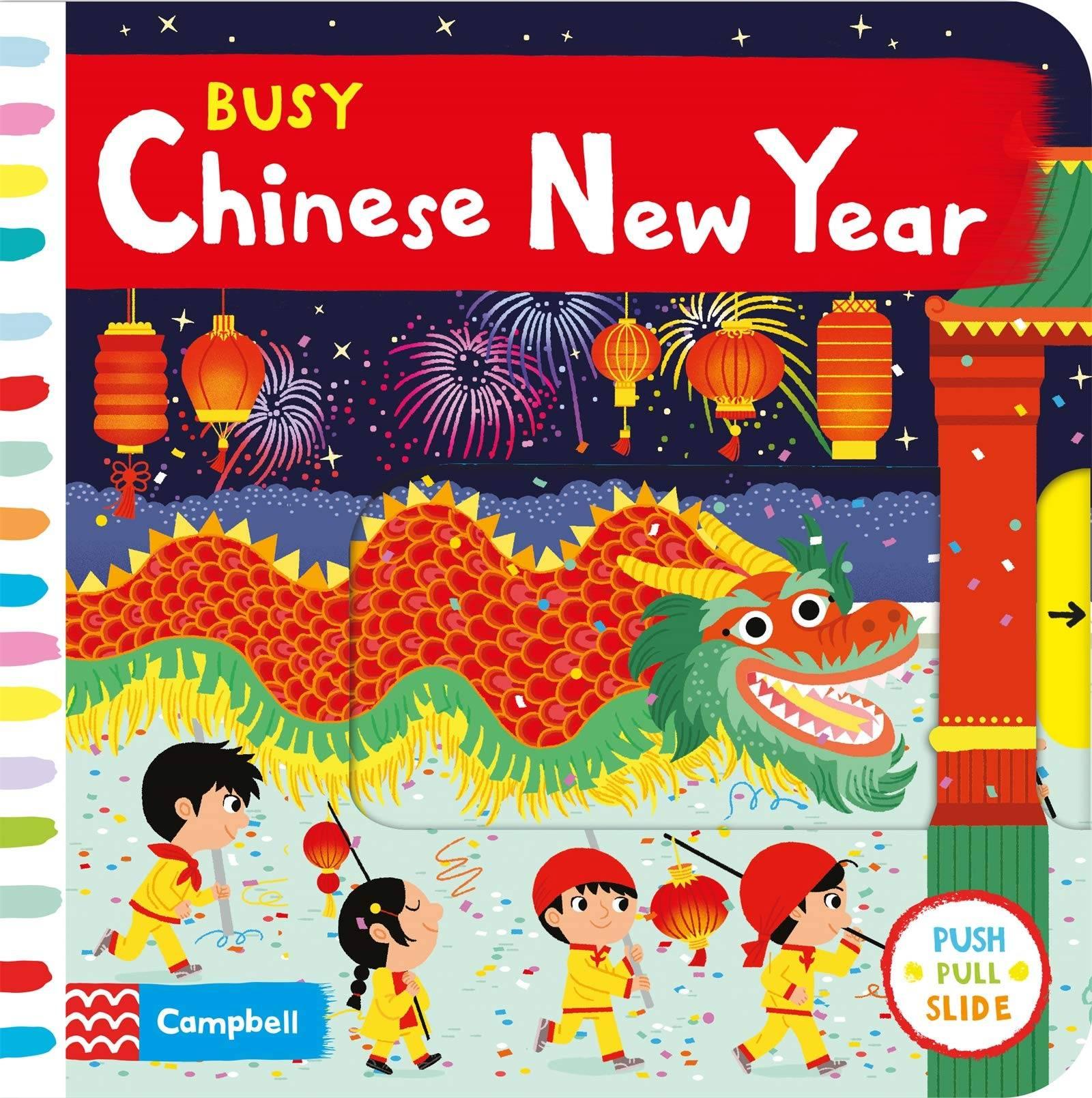 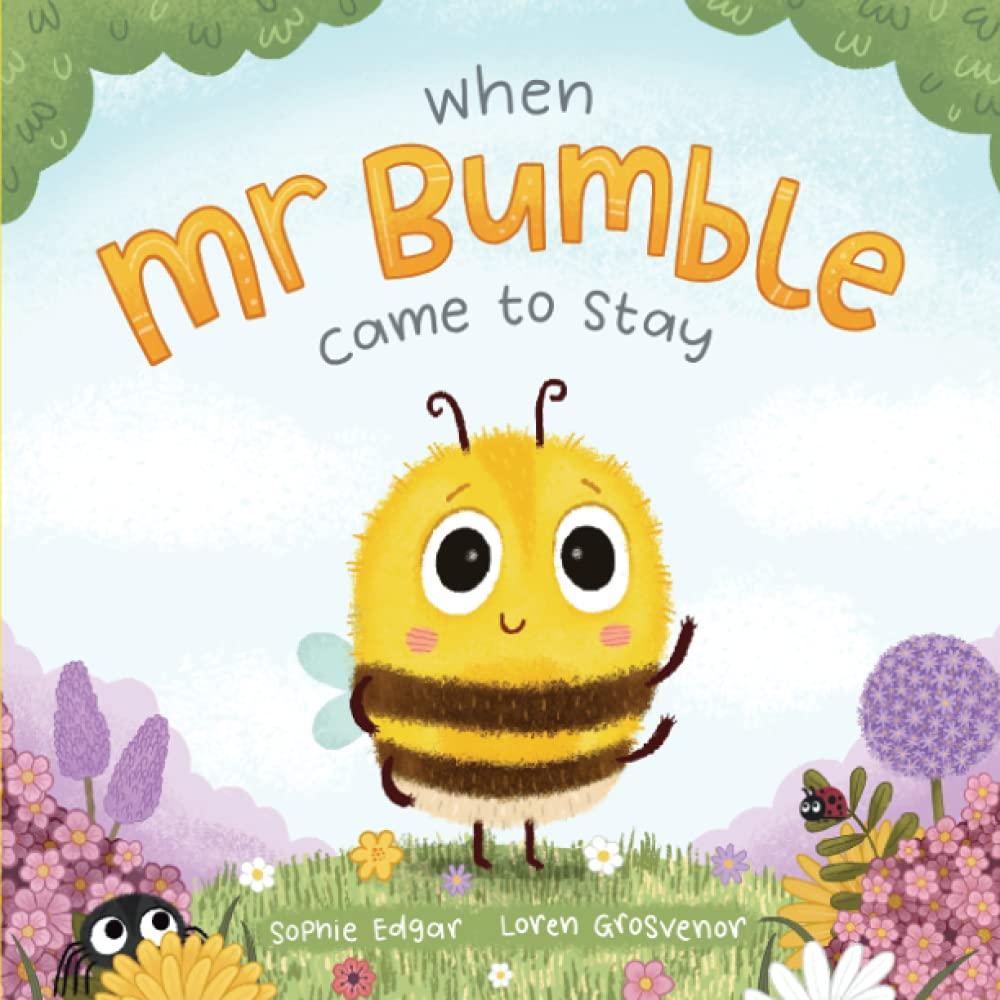 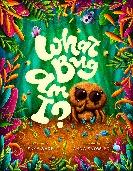 WritingDaily mark-making opportunities in a variety of creative ways, using tools and fingers with different materials to create linear and circular shapesMalleable materials provided freely each day, combined with dough disco to strengthen fingers and improve dexterityMaths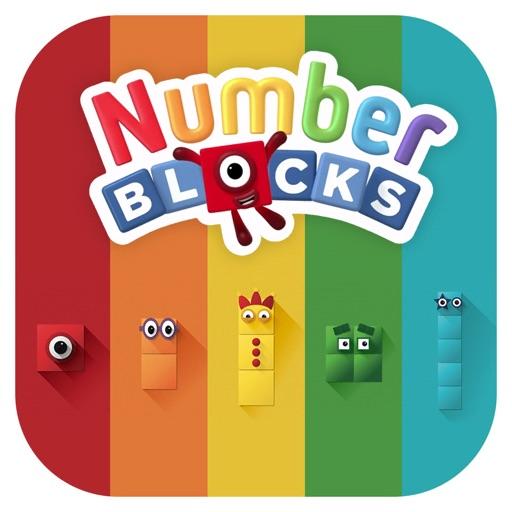 NumberJoin in with number songs that count in ascending and descending sequences, but also require active participation, e.g. Five Little Speckled FrogsCounting in everyday contexts, e.g. how many boys are in today? How many girls? How many children is that altogether?In everyday situations, can give or take objects from a groupUse familiar characters and media to foster an enjoyment of number play, e.g. hiding Number Blocks in messy playShape, Space and MeasureEnjoys filling and emptying containers, as well as squeezing themselves into small spacesIs interested in what happens next with regards to the everyday routineEnjoys using blocks and similar equipment to create their own simple structures and arrangementsChooses puzzle pieces and tries to fit them into the inset boardsExplores how things look from different viewpointsUnderstanding of the WorldSeedling children will be exploring the topics of Chinese New Year and Easter through a wide range of activitiesLearning all about themselves including what features make them similar to others and what makes them uniqueHow we can care for our natural environment, including the important job of protecting our beesWhy minibeasts are, in fact, amazing!How to use a camera to take photos of particular importance, e.g. when on a minibeast hunt, when comparing eye colours etc.Plays with water to investigate how it can be manipulated for washing: for pipe structures, cleaning through the inclusion of dolls clothes to wash, tubing and funnels to piece together and creating a toy car washCan match parts of objects that fit together, e.g. teapot and the lid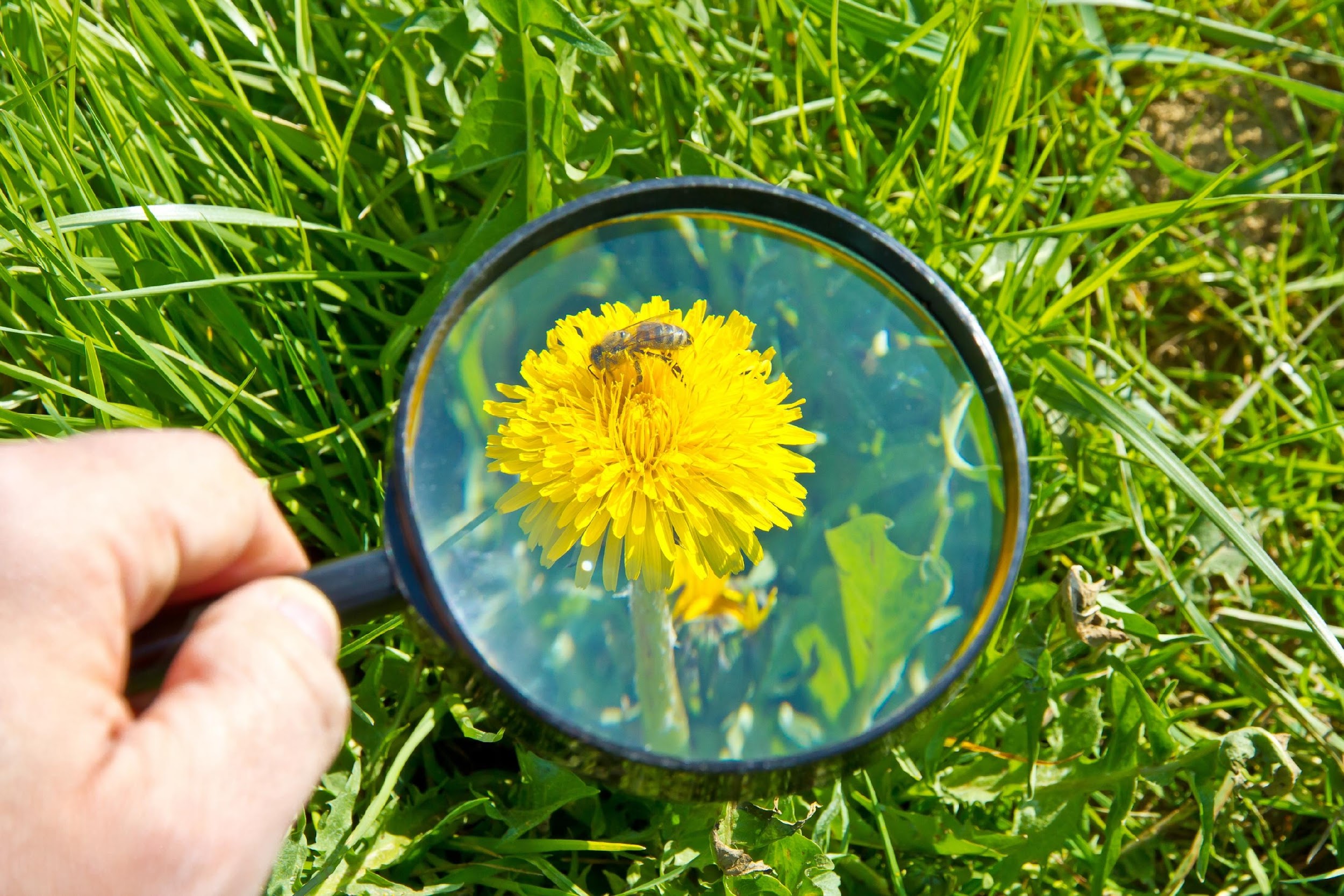 Internet Safety DayExpressive Arts and DesignEnjoys a wide range of music and will often dance along to their choice of favourite songsCan sing and vocalise sounds either with music or instrumentsUses their own knowledge of everyday situations and applies this to their play, e.g. uses a brush to comb through a person’s hairEnjoys being creative using a wide range of materials, sometimes with a specific outcome in mindBeginning to understand that combining colours can result in a change.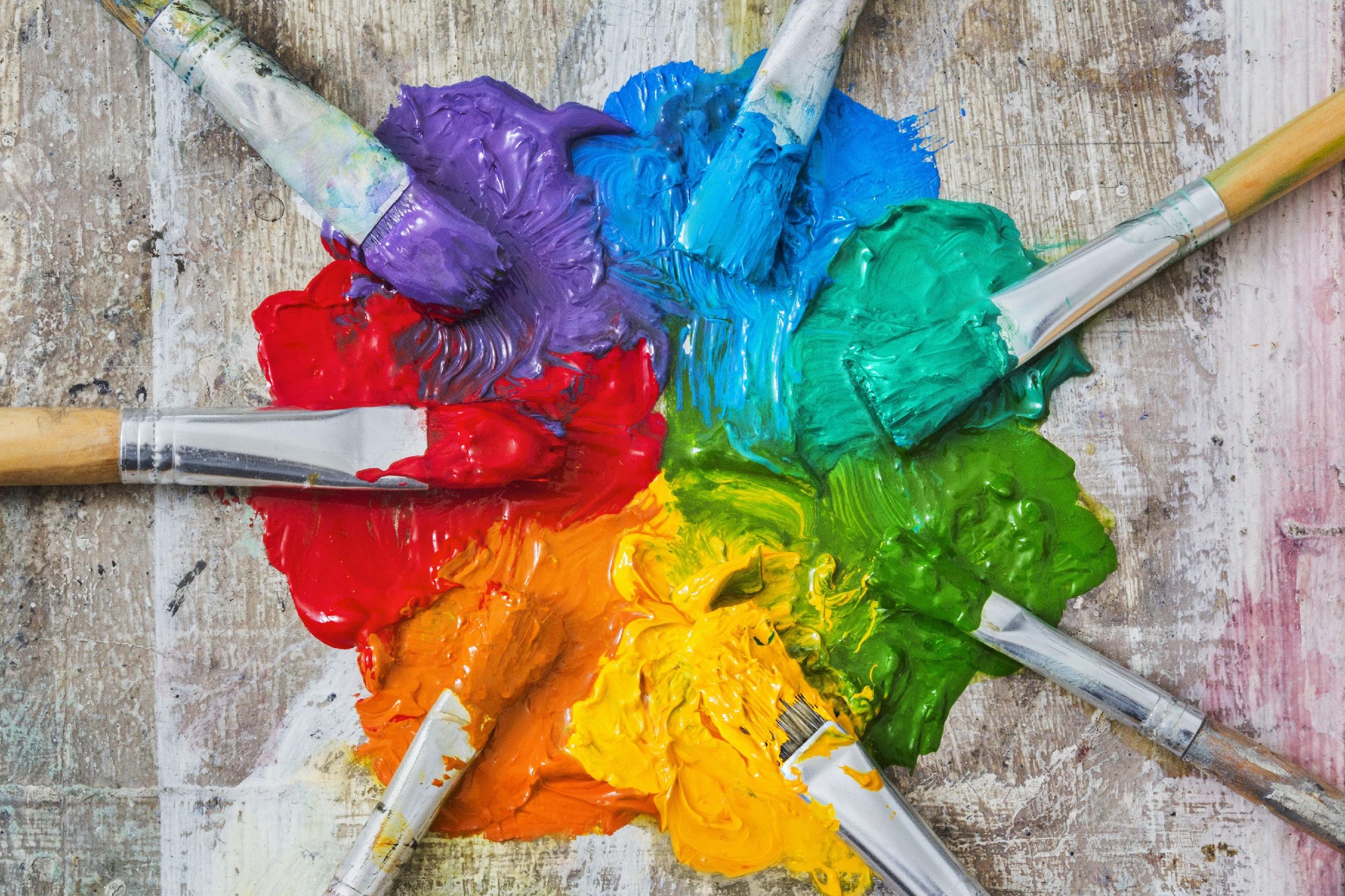 Don’t forget to check out our Seedlings Twitter page following the link below@RPS_Seedlings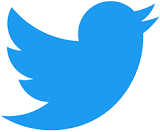 Happy New Year!Many thanks for your continued support,Mrs Balls, Mrs Elliott and Miss Smith